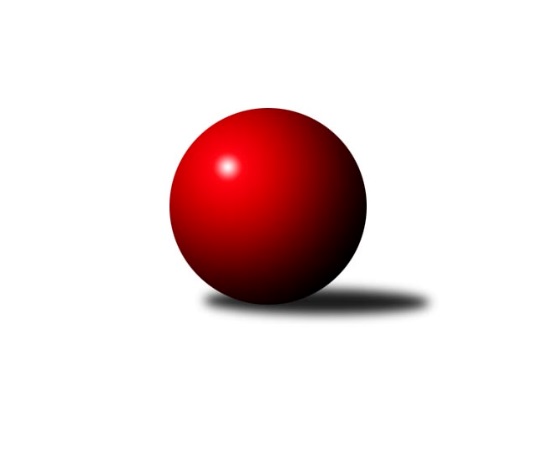 Č.15Ročník 2012/2013	9.2.2013Nejlepšího výkonu v tomto kole: 3541 dosáhlo družstvo: TJ Sokol KARE Luhačovice˝A˝1. KLM 2012/2013Výsledky 15. kolaSouhrnný přehled výsledků:TJ Sokol KARE Luhačovice˝A˝	- TJ Sokol Husovice	6:2	3541:3387	16.0:8.0	9.2.KK Slavoj Praha	- TJ Jiskra Kovářská	3:5	3254:3283	11.5:12.5	9.2.TJ Spartak Přerov˝A˝	- TJ Sokol Kolín 	7:1	3476:3354	14.5:9.5	9.2.SKK  Náchod	- SKK Svijany  Vrchlabí	4:4	3441:3393	13.0:11.0	9.2.TJ Třebíč	- TJ Valašské Meziříčí	6:2	3423:3405	14.0:10.0	9.2.KK PSJ Jihlava	- TJ Centropen Dačice	6:2	3434:3419	12.0:12.0	9.2.Tabulka družstev:	1.	SKK  Náchod	15	11	3	1	83.5 : 36.5 	220.0 : 140.0 	 3488	25	2.	TJ Jiskra Kovářská	15	9	1	5	64.0 : 56.0 	182.5 : 177.5 	 3330	19	3.	TJ Spartak Přerov˝A˝	15	7	4	4	63.0 : 57.0 	184.5 : 175.5 	 3380	18	4.	TJ Třebíč	15	9	0	6	61.5 : 58.5 	175.5 : 184.5 	 3364	18	5.	KK Slavoj Praha	15	7	1	7	64.5 : 55.5 	180.0 : 180.0 	 3390	15	6.	TJ Sokol Husovice	15	7	1	7	60.5 : 59.5 	182.0 : 178.0 	 3406	15	7.	TJ Sokol KARE Luhačovice˝A˝	15	5	3	7	57.0 : 63.0 	187.5 : 172.5 	 3313	13	8.	TJ Centropen Dačice	15	6	1	8	53.0 : 67.0 	174.0 : 186.0 	 3350	13	9.	KK PSJ Jihlava	15	6	0	9	55.5 : 64.5 	158.5 : 201.5 	 3246	12	10.	TJ Sokol Kolín	15	6	0	9	55.0 : 65.0 	178.5 : 181.5 	 3348	12	11.	TJ Valašské Meziříčí	15	5	1	9	51.0 : 69.0 	170.0 : 190.0 	 3367	11	12.	SKK Svijany  Vrchlabí	15	4	1	10	51.5 : 68.5 	167.0 : 193.0 	 3344	9Podrobné výsledky kola:	 TJ Sokol KARE Luhačovice˝A˝	3541	6:2	3387	TJ Sokol Husovice	Jiří Kudláček	152 	 134 	 134 	141	561 	 2:2 	 591 	 132	173 	 152	134	Zdeněk Vymazal	Michal Markus	162 	 171 	 163 	154	650 	 4:0 	 569 	 133	137 	 146	153	Pavel Vymazal	Jiří Mrlík *1	148 	 127 	 131 	134	540 	 2:2 	 566 	 142	146 	 157	121	Dušan Ryba	Radek Polách	158 	 134 	 144 	143	579 	 2:2 	 554 	 146	139 	 123	146	Jiří Axman ml. ml.	Pavel Kubálek	163 	 165 	 140 	174	642 	 4:0 	 545 	 159	118 	 131	137	Jiří Radil	Jiří Staněk	160 	 134 	 127 	148	569 	 2:2 	 562 	 146	138 	 152	126	Jan Machálek st.rozhodčí: střídání: *1 od 1. hodu Vlastimil ČervenkaNejlepší výkon utkání: 650 - Michal Markus	 KK Slavoj Praha	3254	3:5	3283	TJ Jiskra Kovářská	Jiří Bartoníček	129 	 139 	 132 	125	525 	 2:2 	 551 	 141	135 	 131	144	Vlastimil Zeman ml. ml.	Zdeněk Gartus	144 	 127 	 150 	143	564 	 3:1 	 520 	 125	124 	 151	120	Milan Hrouda	Martin Kozel st.	119 	 145 	 150 	144	558 	 3:1 	 560 	 130	141 	 146	143	David Junek	Petr Pavlík	122 	 133 	 126 	133	514 	 0:4 	 550 	 134	143 	 137	136	Petr Dvořák	Anton Stašák	146 	 138 	 142 	129	555 	 1.5:2.5 	 571 	 148	138 	 139	146	Martin Pejčoch	Stanislav Březina	122 	 145 	 137 	134	538 	 2:2 	 531 	 142	122 	 132	135	Vlastimil Zeman st.rozhodčí: Nejlepší výkon utkání: 571 - Martin Pejčoch	 TJ Spartak Přerov˝A˝	3476	7:1	3354	TJ Sokol Kolín 	Ondřej Topič	149 	 125 	 127 	155	556 	 1:3 	 594 	 150	148 	 153	143	Filip Dejda	Jiří Hendrych	142 	 142 	 138 	156	578 	 2:2 	 545 	 148	147 	 131	119	Jiří Němec	Roman Goldemund	175 	 135 	 138 	140	588 	 3:1 	 538 	 136	118 	 130	154	Jaroslav Šatník	Petr Pavelka ml	147 	 158 	 140 	150	595 	 3:1 	 549 	 135	143 	 147	124	Roman Weiss	Jakub Pleban	151 	 156 	 147 	131	585 	 3:1 	 573 	 145	150 	 134	144	Jan Pelák	Milan Kanda	132 	 164 	 140 	138	574 	 2.5:1.5 	 555 	 132	144 	 150	129	Martin Švorbarozhodčí: Nejlepší výkon utkání: 595 - Petr Pavelka ml	 SKK  Náchod	3441	4:4	3393	SKK Svijany  Vrchlabí	Daniel Neumann	147 	 143 	 158 	127	575 	 1:3 	 578 	 151	146 	 144	137	Roman Pek	Roman Straka	132 	 154 	 134 	138	558 	 2:2 	 565 	 144	148 	 126	147	Jiří Vejvara	Martin Kovář	135 	 150 	 149 	125	559 	 0:4 	 598 	 138	162 	 154	144	Kamil Fiebinger	Ladislav Beránek	142 	 160 	 143 	146	591 	 4:0 	 540 	 129	141 	 133	137	Vlado Žiško	Jiří Hetych ml.	132 	 153 	 139 	135	559 	 2:2 	 580 	 146	142 	 134	158	Zdeněk Říha	Petr Holý	150 	 152 	 155 	142	599 	 4:0 	 532 	 140	123 	 142	127	David Hoblrozhodčí: Nejlepší výkon utkání: 599 - Petr Holý	 TJ Třebíč	3423	6:2	3405	TJ Valašské Meziříčí	Petr Dobeš ml.	135 	 170 	 125 	156	586 	 2:2 	 552 	 150	128 	 138	136	David Volek	Jiří Mikoláš	137 	 130 	 131 	155	553 	 1:3 	 622 	 158	155 	 161	148	Radim Metelka	Karel Uhlíř	141 	 137 	 134 	140	552 	 2:2 	 533 	 157	120 	 135	121	Vlastimil Bělíček	Robert Pevný	165 	 135 	 154 	142	596 	 3:1 	 592 	 152	132 	 139	169	Vladimír Výrek	Václav Rypel	131 	 148 	 122 	141	542 	 2:2 	 576 	 138	141 	 161	136	Dalibor Tuček	Kamil Nestrojil	136 	 146 	 172 	140	594 	 4:0 	 530 	 134	132 	 126	138	Tomáš Cabákrozhodčí: Nejlepší výkon utkání: 622 - Radim Metelka	 KK PSJ Jihlava	3434	6:2	3419	TJ Centropen Dačice	Jakub Zdražil *1	127 	 125 	 129 	138	519 	 0:4 	 593 	 161	137 	 141	154	Milan Kabelka	Stanislav Partl	148 	 157 	 152 	165	622 	 3:1 	 583 	 134	150 	 157	142	Petr Žahourek	Jiří Partl	139 	 145 	 172 	139	595 	 3:1 	 578 	 127	136 	 165	150	Jiří Malínek	Daniel Braun	141 	 146 	 140 	141	568 	 2:2 	 556 	 153	130 	 127	146	Václav Zajíc	Václav Rychtařík ml.	153 	 141 	 139 	145	578 	 3:1 	 550 	 129	151 	 136	134	Karel Novák	Tomáš Valík	139 	 133 	 133 	147	552 	 1:3 	 559 	 148	144 	 136	131	Milan Blecharozhodčí: střídání: *1 od 73. hodu Roman TvrdýNejlepší výkon utkání: 622 - Stanislav PartlPořadí jednotlivců:	jméno hráče	družstvo	celkem	plné	dorážka	chyby	poměr kuž.	Maximum	1.	Zdeněk Gartus 	KK Slavoj Praha	595.97	385.9	210.1	1.4	8/8	(638)	2.	Jaroslav Hažva 	SKK  Náchod	591.83	374.6	217.2	0.3	8/8	(635)	3.	Zdeněk Vymazal 	TJ Sokol Husovice	586.57	376.3	210.2	0.8	9/9	(640)	4.	Radim Metelka 	TJ Valašské Meziříčí	585.29	376.5	208.8	1.3	9/9	(626)	5.	Petr Holý 	SKK  Náchod	584.00	373.6	210.5	1.1	8/8	(636)	6.	Filip Dejda 	TJ Sokol Kolín 	582.00	377.0	205.0	1.6	7/9	(634)	7.	Martin Kovář 	SKK  Náchod	580.88	375.7	205.2	1.2	8/8	(614)	8.	Jiří Hetych  ml.	SKK  Náchod	578.67	374.9	203.8	1.9	6/8	(608)	9.	Petr Dobeš  ml.	TJ Třebíč	578.25	375.6	202.6	1.3	8/8	(647)	10.	Václav Mazur 	TJ Spartak Přerov˝A˝	577.62	376.9	200.8	3.1	7/8	(615)	11.	Daniel Neumann 	SKK  Náchod	577.57	371.7	205.8	1.5	7/8	(624)	12.	Luboš Gassmann 	TJ Valašské Meziříčí	577.06	366.3	210.8	1.9	7/9	(638)	13.	Dušan Ryba 	TJ Sokol Husovice	577.03	369.3	207.8	1.1	8/9	(632)	14.	Roman Goldemund 	TJ Spartak Přerov˝A˝	575.27	378.7	196.5	3.2	8/8	(629)	15.	Martin Švorba 	TJ Sokol Kolín 	575.09	370.4	204.7	1.9	9/9	(608)	16.	Michal Markus 	TJ Sokol KARE Luhačovice˝A˝	574.84	369.4	205.4	1.7	8/8	(650)	17.	Vlastimil Zeman ml.  ml.	TJ Jiskra Kovářská	574.67	372.5	202.1	1.8	8/9	(617)	18.	Jiří Axman ml.  ml.	TJ Sokol Husovice	573.73	373.2	200.6	0.9	8/9	(607)	19.	Petr Pavlík 	KK Slavoj Praha	573.18	368.0	205.2	2.5	7/8	(603)	20.	Václav Rychtařík  ml.	KK PSJ Jihlava	572.66	371.4	201.2	2.1	7/8	(630)	21.	David Hobl 	SKK Svijany  Vrchlabí	571.25	383.0	188.3	2.7	8/9	(625)	22.	Anton Stašák 	KK Slavoj Praha	569.78	370.5	199.3	1.8	8/8	(604)	23.	Kamil Nestrojil 	TJ Třebíč	569.72	373.8	196.0	2.0	8/8	(606)	24.	Milan Blecha 	TJ Centropen Dačice	569.59	372.7	196.9	2.1	8/9	(617)	25.	Martin Kozel  st.	KK Slavoj Praha	569.05	373.3	195.8	2.3	8/8	(608)	26.	Robert Pevný 	TJ Třebíč	568.91	370.6	198.3	2.0	8/8	(622)	27.	Stanislav Partl 	KK PSJ Jihlava	568.82	376.3	192.6	2.6	8/8	(622)	28.	Martin Pejčoch 	TJ Jiskra Kovářská	566.89	368.6	198.3	2.3	9/9	(601)	29.	Jiří Kudela 	TJ Spartak Přerov˝A˝	566.43	378.1	188.3	1.5	7/8	(586)	30.	Daniel Braun 	KK PSJ Jihlava	566.16	371.0	195.1	1.7	7/8	(607)	31.	Jiří Mrlík 	TJ Sokol KARE Luhačovice˝A˝	564.92	378.3	186.6	2.2	7/8	(632)	32.	Jiří Malínek 	TJ Centropen Dačice	564.48	370.2	194.3	3.1	9/9	(611)	33.	Tomáš Cabák 	TJ Valašské Meziříčí	564.17	372.9	191.3	2.6	6/9	(635)	34.	Jakub Pleban 	TJ Spartak Přerov˝A˝	563.52	365.2	198.3	3.6	7/8	(605)	35.	Jan Pelák 	TJ Sokol Kolín 	563.48	370.1	193.4	3.4	9/9	(602)	36.	David Junek 	TJ Jiskra Kovářská	563.20	364.8	198.4	2.1	9/9	(622)	37.	Milan Kabelka 	TJ Centropen Dačice	562.97	367.2	195.8	2.8	9/9	(620)	38.	Vladimír Výrek 	TJ Valašské Meziříčí	561.95	371.1	190.8	2.4	7/9	(593)	39.	Libor Škoula 	TJ Sokol Husovice	561.71	366.8	194.9	2.2	7/9	(615)	40.	Jiří Staněk 	TJ Sokol KARE Luhačovice˝A˝	561.45	371.4	190.0	2.1	8/8	(620)	41.	Dalibor Tuček 	TJ Valašské Meziříčí	560.96	372.4	188.5	2.3	6/9	(594)	42.	Karel Novák 	TJ Centropen Dačice	560.65	366.1	194.6	1.9	8/9	(591)	43.	Jiří Mikoláš 	TJ Třebíč	559.41	369.6	189.8	3.2	8/8	(597)	44.	Vlastimil Bělíček 	TJ Spartak Přerov˝A˝	559.29	366.1	193.2	2.2	6/8	(636)	45.	Zdeněk Říha 	SKK Svijany  Vrchlabí	559.03	369.7	189.4	2.5	9/9	(584)	46.	Jiří Radil 	TJ Sokol Husovice	558.71	364.4	194.3	2.2	9/9	(613)	47.	Václav Zajíc 	TJ Centropen Dačice	556.84	367.8	189.1	2.5	8/9	(588)	48.	Jiří Němec 	TJ Sokol Kolín 	556.65	359.6	197.0	2.6	8/9	(590)	49.	Jiří Kudláček 	TJ Sokol KARE Luhačovice˝A˝	556.36	368.3	188.0	4.6	8/8	(614)	50.	Kamil Fiebinger 	SKK Svijany  Vrchlabí	556.13	371.2	184.9	2.6	9/9	(604)	51.	Václav Rypel 	TJ Třebíč	556.08	367.4	188.7	2.8	6/8	(608)	52.	David Volek 	TJ Valašské Meziříčí	555.44	365.9	189.5	2.5	9/9	(602)	53.	Roman Weiss 	TJ Sokol Kolín 	551.63	361.4	190.2	1.9	7/9	(573)	54.	Jiří Partl 	KK PSJ Jihlava	550.29	361.4	188.9	2.1	7/8	(595)	55.	Vlado Žiško 	SKK Svijany  Vrchlabí	548.76	367.4	181.4	2.1	9/9	(606)	56.	Jan Machálek  st.	TJ Sokol Husovice	548.67	364.8	183.8	2.7	6/9	(577)	57.	Vlastimil Zeman st. 	TJ Jiskra Kovářská	548.60	368.1	180.5	4.3	9/9	(598)	58.	Petr Žahourek 	TJ Centropen Dačice	545.93	366.4	179.6	4.1	9/9	(583)	59.	Petr Pavelka ml 	TJ Spartak Přerov˝A˝	543.42	366.2	177.3	3.1	6/8	(595)	60.	Milan Hrouda 	TJ Jiskra Kovářská	543.33	365.0	178.3	3.3	6/9	(573)	61.	Pavel Nežádal 	SKK Svijany  Vrchlabí	541.31	362.5	178.9	2.8	7/9	(574)	62.	Ondřej Topič 	TJ Valašské Meziříčí	540.67	362.0	178.7	3.8	6/9	(584)	63.	Radek Polách 	TJ Sokol KARE Luhačovice˝A˝	540.41	361.7	178.7	3.5	7/8	(637)	64.	Jindřich Lauer 	TJ Sokol Kolín 	540.07	361.4	178.6	4.8	7/9	(577)	65.	Jiří Bartoníček 	KK Slavoj Praha	539.65	355.7	184.0	1.6	7/8	(556)		Dalibor Jandík 	TJ Valašské Meziříčí	584.00	398.0	186.0	0.0	1/9	(584)		Michal Rolf 	SKK Svijany  Vrchlabí	583.60	387.8	195.8	1.6	5/9	(608)		Roman Straka 	SKK  Náchod	582.70	370.6	212.1	0.9	5/8	(597)		Ladislav Beránek 	SKK  Náchod	574.96	370.1	204.8	1.6	4/8	(632)		Pavel Vymazal 	TJ Sokol Husovice	573.93	371.7	202.3	1.9	5/9	(600)		Milan Kanda 	TJ Spartak Přerov˝A˝	567.20	381.8	185.4	3.2	1/8	(591)		Jaroslav Tejml 	TJ Jiskra Kovářská	566.23	363.8	202.4	2.4	5/9	(629)		Dalibor Matyáš 	TJ Spartak Přerov˝A˝	563.67	374.2	189.5	1.3	3/8	(582)		Michal Šimek 	TJ Sokol Husovice	561.50	367.5	194.0	3.0	1/9	(582)		Petr Vojtíšek 	TJ Centropen Dačice	561.00	358.0	203.0	2.0	1/9	(561)		Vlastimil Červenka 	TJ Sokol KARE Luhačovice˝A˝	559.00	366.5	192.5	5.0	2/8	(578)		Stanislav Březina 	KK Slavoj Praha	558.08	375.7	182.4	2.7	5/8	(576)		Jiří Vejvara 	SKK Svijany  Vrchlabí	557.33	357.0	200.3	1.7	3/9	(566)		František Caha 	TJ Třebíč	557.00	372.0	185.0	7.0	1/8	(557)		Jiří Hendrych 	TJ Spartak Přerov˝A˝	555.92	362.9	193.0	1.9	4/8	(578)		Jakub Zdražil 	KK PSJ Jihlava	555.70	368.7	187.1	4.2	5/8	(612)		Stanislav Tichý 	KK Slavoj Praha	553.27	373.3	179.9	4.4	5/8	(582)		Petr Dvořák 	TJ Jiskra Kovářská	553.08	364.5	188.6	3.6	5/9	(571)		Roman Pek 	SKK Svijany  Vrchlabí	551.50	366.0	185.5	4.5	5/9	(578)		Tomáš Valík 	KK PSJ Jihlava	548.32	362.6	185.8	3.0	4/8	(624)		Jiří Konečný 	TJ Sokol KARE Luhačovice˝A˝	548.00	371.0	177.0	4.0	1/8	(548)		Lukáš Štibich 	TJ Centropen Dačice	547.00	365.0	182.0	2.0	1/9	(547)		Vladimír Kantor 	TJ Třebíč	546.00	353.0	193.0	4.0	1/8	(546)		Petr Března 	TJ Třebíč	543.00	360.5	182.5	7.0	2/8	(553)		Michal Juroška 	TJ Valašské Meziříčí	542.00	354.0	188.0	4.0	1/9	(542)		Jaroslav Krejčí 	TJ Spartak Přerov˝A˝	540.50	380.5	160.0	3.5	2/8	(551)		Tomáš Bártů 	TJ Centropen Dačice	539.25	361.3	178.0	2.5	2/9	(559)		Jiří Divila ml. 	TJ Spartak Přerov˝A˝	538.00	363.7	174.3	3.3	1/8	(557)		Jan Ševela 	KK PSJ Jihlava	538.00	369.0	169.0	2.0	2/8	(552)		Petr Benedikt 	KK PSJ Jihlava	537.60	363.3	174.3	7.1	5/8	(595)		Jaroslav Šatník 	TJ Sokol Kolín 	535.25	364.3	171.0	4.3	4/9	(558)		Robert Petera 	TJ Sokol Kolín 	532.08	362.3	169.8	3.5	3/9	(562)		Karel Uhlíř 	TJ Třebíč	531.83	356.8	175.1	3.8	5/8	(585)		Pavel Kubálek 	TJ Sokol KARE Luhačovice˝A˝	524.40	352.2	172.2	4.8	5/8	(642)		Aleš Zeman 	TJ Třebíč	524.00	362.0	162.0	10.0	1/8	(524)		Mojmír Holec 	TJ Centropen Dačice	523.00	347.0	176.0	2.0	1/9	(523)		Arnošt Werschall 	TJ Jiskra Kovářská	511.00	345.0	166.0	7.0	2/9	(551)		Jiří Kašpar 	KK Slavoj Praha	510.00	344.0	166.0	4.0	1/8	(510)		Tomáš Stolařík 	TJ Sokol KARE Luhačovice˝A˝	505.00	354.0	151.0	5.0	1/8	(505)		Vladimír Dvořák 	KK PSJ Jihlava	502.00	350.0	152.0	3.0	1/8	(502)		Petr Kudláček 	TJ Sokol KARE Luhačovice˝A˝	501.00	344.0	157.0	8.0	1/8	(501)Sportovně technické informace:Starty náhradníků:registrační číslo	jméno a příjmení 	datum startu 	družstvo	číslo startu
Hráči dopsaní na soupisku:registrační číslo	jméno a příjmení 	datum startu 	družstvo	Program dalšího kola:16. kolo23.2.2013	so	10:00	TJ Valašské Meziříčí - KK Slavoj Praha	23.2.2013	so	11:00	TJ Jiskra Kovářská - SKK  Náchod	23.2.2013	so	14:00	TJ Sokol Kolín  - KK PSJ Jihlava	23.2.2013	so	14:00	TJ Centropen Dačice - TJ Třebíč	23.2.2013	so	15:00	SKK Svijany  Vrchlabí - TJ Sokol KARE Luhačovice˝A˝	23.2.2013	so	15:30	TJ Sokol Husovice - TJ Spartak Přerov˝A˝	Nejlepší šestka kola - absolutněNejlepší šestka kola - absolutněNejlepší šestka kola - absolutněNejlepší šestka kola - absolutněNejlepší šestka kola - dle průměru kuželenNejlepší šestka kola - dle průměru kuželenNejlepší šestka kola - dle průměru kuželenNejlepší šestka kola - dle průměru kuželenNejlepší šestka kola - dle průměru kuželenPočetJménoNázev týmuVýkonPočetJménoNázev týmuPrůměr (%)Výkon3xMichal MarkusLuhačovice A6502xMichal MarkusLuhačovice A112.846502xPavel KubálekLuhačovice A6421xPavel KubálekLuhačovice A111.456423xStanislav PartlJihlava6222xRadim MetelkaVal. Meziříčí109.916223xRadim MetelkaVal. Meziříčí6222xStanislav PartlJihlava108.856224xPetr HolýSKK  Náchod5993xRobert PevnýTřebíč105.325961xKamil FiebingerVrchlabí Svijan5981xPetr Pavelka mlSp.Přerov A105.08595